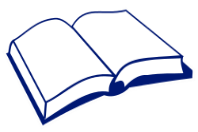 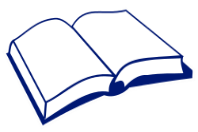 魚骨分析圖